Trabajo de continuidad pedagógica3° año A y BSoporte: Película “Avatar”Fundamentación: Con esta película se espera que los alumnos puedan conocer y reflexionar sobre las causas y consecuencias que tiene la actividad del hombre sobre la naturaleza. Conocer los distintos problemas ambientales que surgen a partir de modificar en forma desmedida la naturaleza.OBJETIVOS GENERALES PARA EL TRABAJO A DISTANCIA:Que los alumnos logren:Desarrollar un trabajo autónomo individual, en el que se evaluará la elaboración de ideas y la producción personal.Organizar sus tiempos  de trabajo en casa para poder cumplir con los plazos estipulados de elaboración y entrega de los trabajos enviados.Desarrollar la lectura comprensiva, sumando como herramienta importante a este proceso, el diccionario y diversas fuentes,  para consultar las palabras no conocidas.Utilizar los medios de consulta a docentes de manera pertinente.Modalidad de entrega: El trabajo debe ser realizado en computadora, en un archivo Word y separando cada materia.  Si la presentación es presencial será el 1 de abril en formato papel conteniendo una carátula que Informe: Nombre del alumno y curso.  Criterios de evaluación:Autenticidad del trabajo: debe evidenciarse que lo presentado es una elaboración personal, que pone de manifiesto ideas, búsquedas, dificultades y fortalezas propias. Compromiso en la búsqueda de información.  Prolijidad y estética de la presentaciónComprensión de las consignasResolución de las consignas.Para las Materias: Biología- Geografía- Historia- Artística- Construcción de la ciudadanía- inglés – Físico Química-Matemática- Práctica del Lenguaje- Taller de LaboratorioAVATAR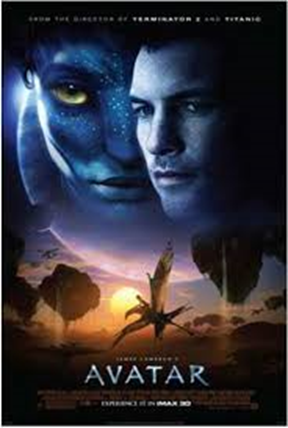 ArtísticaFundamentación: A partir del eje temático interdisciplinario propuesto para 3 año (cuidado del medioambiente y la reflexión a partir del disparador de la película Avatar) se propone el desarrollo de dos producciones artísticas que impliquen una reflexión sobre estas temáticas y su desarrollo mediante los lenguajes visuales.Objetivos:Tomar conciencia de la belleza de la Naturaleza y su importancia para nuestro desarrollo    Observar, percibir, comprender e interpretar de forma crítica las imágenes del entorno natural y       cultural, siendo sensible a sus cualidades plásticas, estéticas y funcionales. Explorar nuevas representaciones para poder apartarse de generalizaciones visuales.Actividad A partir de la visualización de la película Avatar, identificar en ella los siguientes puntos.¿Quiénes son los protagonistas?¿Cuáles son los mensajes que se manifiestan en la película?¿Qué relación encuentras entre la película y la actualidad medioambiental de nuestro planeta?Una vez que hayas identificado estos puntos piensa como algunos o todos podrían estar representados en un poster o cartelera de la película pero esta vez diseñada por vos mismo, para esta tarea deberás utilizar como soporte una hoja de dibujo N° 6 pero podrás elegir distintas herramientas, entre ellas lápices de colores, temperas o si lo prefieres collage (utilizando recortes de diarios y revistas).¿Qué es lo importante a la hora de componer un poster?-Primero tener una idea clara de lo que quiero transmitir, una idea simple, sintética (por ejemplo misterio o suspenso o acción).-Elegir un protagonista: seleccionar cual será protagonista de nuestro poster, atención puede ser un personaje pero también un objeto o la tipografía.-El fondo: el espacio donde se desarrolla la acción, en ocasiones un lugar en otras simplemente un color que acompañe al protagonista y a la tipografía.-Tipografía: tipo forma y tamaño de las letras tanto para el nombre de la película como para actores y  director.-gama de colores: lo ideal es trabajar con no más de tres colores y sus variantes, podes pensar en colores cálidos o fríosTe dejo un link para saber mas https://www.jotdown.es/2014/01/como-disenar-un-buen-cartel-de-cine/.Evaluación:Para la evaluación se tendrá en cuenta:- La entrega del trabajo en tiempo y forma ( fecha de entrega 31/3/2020)-La calidad y el cumplimiento de la pautas de trabajo.Biología y Taller de LaboratorioOBJETIVOS :Identificar los principales elementos el entorno natural reconociendo en ellos los cambios y transformaciones o impactos causados por el hombre. Respetar el entorno natural y los animales como integrantes de la Naturaleza y su importancia para nuestro desarrollo.Tomar conciencia de la belleza de la Naturaleza y de la necesidad de establecer vínculos con ella.Analizar los distintos puntos de vista existentes en nuestra sociedad, sobre un mismo conflicto.Aprender a dialogar en situaciones de conflicto y a buscar soluciones con madurez y responsabilidadRespetar la biodiversidad existente y las distintas culturas para la convivencia.1- Busca información sobre los siguientes términos:- Biodiversidad:- Recurso natural:- Desarrollo sostenible:2 Diferencia entre recursos renovables y recursos no renovables, de nuestro planeta, poniendo varios ejemplos en la tabla dada:3. Escribe algunos de los problemas medioambientales presentes en nuestro planeta.Escribe un texto  que refiera la influencia del hombre sobre el medioambiente, la explotación de los recursos naturales y los problemas medioambientales causados por él.4. En la ficción de la película los Na’vi tienen una conexión física neuronal con otros seres de Pandora. En el mundo real ¿Qué representa este concepto? ¿Qué sentidos  tienen desarrollados  los Na’vi?¿Cuál es la relación entre los habitantes de Pandora con  la Tierra, las  plantas y los animales?5 ¿Qué  efectos quiere causar  el hombre sobre el medio ambiente de Pandora?¿Qué consecuencias hubiera tenido para ese planeta?6.Qué efectos quiere causar el hombre sobre el medio ambiente de Pandora?¿Qué  consecuencias  hubiera tenido para ese planeta?7. Prepara dibujos o collages  que ilustren la película. 8. ¿Te ha gustado el final de la película? ¿Crees que sería un final realista si se tratara del planeta Tierra,(teniendo en cuenta nuestra situación actual de explotación de recursos naturales)?Escribe otro final posible.Geografía UTILIZACION DE LOS RECURSOS NATURALESLas sociedades satisfacen necesidades a partir de distintos elementos que valoran de la naturaleza. La forma de aprovechar la naturaleza varia con el tiempo y en el espacio, según la tecnología disponible, los valores culturales y el actor social que los explota.Actividad: contestar las siguientes preguntas, teniendo en cuenta el libro de ciencias sociales, cualquier libro de geografía de 2° o 3° año o en internet. ¿Qué son los recursos naturales?¿Cuándo un elemento natural se transforma en recurso?¿Cómo se clasifican los recursos naturales? Expliquen cada uno de ello y mencione ejemplos¿Qué recursos naturales son los más codiciados en esta película?¿Qué hace que un recurso sea estratégico?Explique las 3  formas de manejo de recursos naturalesTeniendo en cuenta la película contestar:¿Cuál es la relación de los habitantes de pandora con la tierra, las plantas y los animales?¿Qué efectos quiere causar el hombre sobre el medio ambiente de Pandora?¿Qué consecuencias hubiera tenido para ese planeta?MatemáticaLo bueno de las inundacionesHace aproximadamente unos 3000 años en Egipto, el río Nilo se desbordaba e inundaba todos los campos de cultivos que estaban cercanos a sus orillas.El agua permanecía por varios meses y, al retirarse, la tierra quedaba en excelentes condiciones para su cultivo. Por ese motivo, los dueños de los campos se apresuraban a volver para que nadie sembrara en sus terrenos.Lo que generaba muchos conflictos era, precisamente, identificar los límites de los terrenos borrados por el agua.El Monzón, nombre con el que se conoce al ciclo de vientos que producen los desbordamientos, no era algo poco usual. Por el contrario, cada año en el mes de junio, una corriente de aire cálido y húmedo provocaba (y sigue provocando) muchas lluvias y ocasionaba las inundaciones.Por eso los egipcios necesitaban una forma de delimitar los terrenos que respetara la división anterior a la inundación y que no llevara tanto tiempo, ya que pronto volverían a inundarse.Así comenzó el estudio de lo que hoy conocemos como geometría.ActividadComo en la época de los egipcios, los terrenos se dividen respetando formas geométricas. ¿A cuáles se asemejan las manzanas de tu barrio? Si hay de distintas formas, menciona varias.También las habitaciones de nuestras casas suelen tener formas geométricas. Dibuja un plano de tu casa y busca todas las formas geométricas que encuentresEn la ciudad de La Plata hay varias plazas en las que confluyen ocho calles. Una de ellas es la plaza YrigoyenLa plaza Yrigoyen ¿ Que forma tiene? Inglés_______________________is paralyzed on planet Earth _______________________uses a wheelchair. _______________________likes to smoke cigarettes. 3. Look at the pictures and match them to the sentences below. Write the numbers in each box. 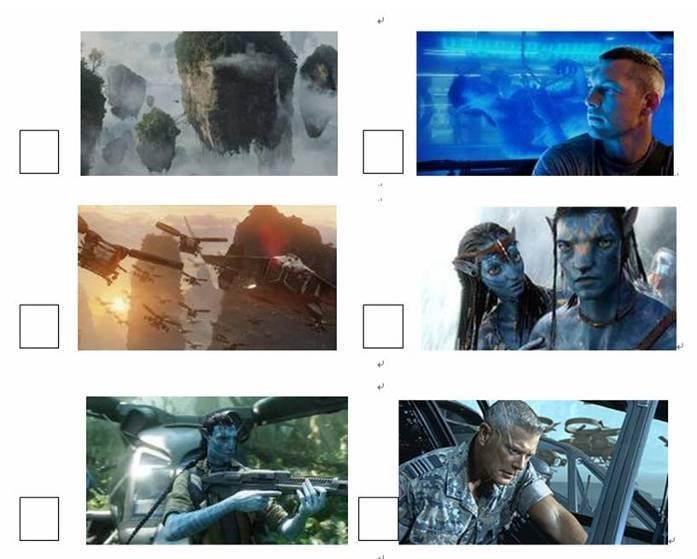 READING This is a picture of Jake and a Scorpion AT-99 gunship.  He is entering the jungle of Pandora for the first time. This is a picture of the floating Hallelujah Mountains.  The float because of the flux magnetic forces found on Pandora This is a picture of Neytiri and Jake Sully.  She is teaching him the ways of her people, the Na’vi This is a picture of Jake and his avatar.  He can walk and control the avatar with his mind. This is a picture of Colonel Miles Quaritch.  He wants to destroy Home Tree where the Na’vi live.  This is a picture of all the flying ships that the humans have on Pandora. . Now watch the movie trailer found at the below link or at www.avatarmovie.com 4. Watch the trailer and answer the questions below. Url : https://www.youtube.com/watch?v=6ziBFh3V1aM 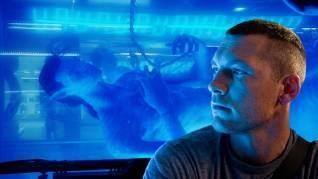 What is a movie trailer?  Does Avatar take place on Earth? Who are the main characters? What disability does the main character have?  How is this overcome? What is an avatar? Why are the humans on Pandora? Who directed the movie and when did it premiere in theaters? Práctica del lenguaje Objetivos:  Comprender y producir variedad de textos, teniendo en cuenta los patrones que los organizan y sus contextos de producción y recepción. Proponer a través de la escritura sus propias miradas e interpretaciones. Valorar y disfrutar diversos lenguajes artísticos. Controlar y revisar sus tareas de producción e interpretación. Actividad: Después de haber visto la película Avatar (Cameron, EE UU: 2009), realiza las siguientes actividades. 1) Leer el siguiente ensayo Avatar, metáfora de nuestra crisis ecológica Una película es siempre un paseo por las emociones. Desde el cine mudo al cinemascope, pasando por la digitalización hasta el 3D, la técnica simplemente ha sido un complemento para la recreación de los sueños. Pero también es cierto que el cine se ha convertido en una gran industria que consume recursos a raudales. La cuestión es si el mensaje, el entretenimiento, la creación y la liberación justifican su existencia. Y la respuesta no es fácil, pero ¿qué hacer cuando la realidad supera la ficción? James Cameron (1954), cineasta canadiense, ha invertido más de trescientos millones de dólares en su nueva película 3D, Avatar, la más cara jamás producida. Esta montaña rusa cinematográfica titulada Avatar (la encarnación terrestre de un dios, para los hinduistas) es un relato con tintes que quizás merece dejarnos seducir por su magia de trasfondo ecologista. Avatar es, ante todo, una historia de amor y de liberación en la que se ve cómo un puñado de nativos plenamente integrados en su entorno natural se lanzan a luchar por librarse del expolio de la ambición sin límites de una corporación minera de humanos (la nuestra, en el fondo) dispuestos a la más brutal depredación de la naturaleza. La historia, en este sentido, no es nueva lamentablemente. Los pueblos indígenas del planeta Tierra son a diario expoliados con extrema violencia por estar ubicados en territorios llenos de petróleo, minerales estratégicos o simplemente bosques que hay que reducir a metros cúbicos de madera primero para después convertirlos en suelo para hacer crecer soja y engordar las hamburguesas que tan a gusto nos comemos. Avatar es, también, la épica lucha de los nativos del planeta indígena de Pandora sometidos a una corporación que, para defender su expolio, no duda en utilizar una avanzada tecnología biotecnológica. El protagonista, Jake, sin ser muy consciente, realiza un viaje casi iniciático de descubrimiento del verdadero Edén, en el que hay que luchar día a día para sobrevivir pero, también, ser agradecido por todo lo que se recibe de la naturaleza. Y Neytiri, la indígena Na’vi que se lo descubrirá, le recuerda que no hay paraíso sin esfuerzo. El amor, esta fuerza que pasa por descubrir al otro y dejar que te enseñen a la vez que compartir, es el núcleo de esta larga aventura para la que hay que ponerse las gafas 3D. Avatar es más que nada la historia del encuentro entre una alienígena y un humano biotransformado para que sea un caballo de Troya que acabe con los alienígenas y deje fluir los recursos naturales para el “bienestar de los conquistadores”. A lo largo de todo el film, se mantiene tenso al espectador y, durante 150 minutos, está lleno de guiños a la teoría Gaia y a la importancia de conservar y proteger nuestro entorno. Hay detalles bien significativos, como que los Na'vi al montar a sus animales terrestres o alados se conectan con ellos a través de sus pelos, o como que los árboles y las plantas están interconectadas a través de las raíces como una red neuronal; algo que la ciencia ya ha desvelado para el mundo vegetal terrícola. Avatar se convertirá en una película que seguro marcará un antes y después para la industria cinematográfica, merced al despliegue tecnológico en la filmación de todas las escenas y su puesta en 3D. Pero, en plena crisis ambiental del siglo XXI, este film es también un buen ejemplo de refundación del cine fantasioso a favor de causas justas. Y esto en sí mismo ya tiene un cierto valor dada la escasez de compromiso vital que caracteriza a nuestra sociedad materialista, aunque se presente con un dispendio de tal magnitud y alarde tecnológico digital. Los nativos de Pandora luchan de forma desigual contra unos humanos malos y brutos, como los hay por todos los continentes, a la captura de recursos minerales y energéticos estratégicos. ¿Por qué uno ve Diamantes de Sangre (2006) y Avatar se le parece, aun siendo géneros y realidades diferentes? La ciencia ficción es un género literario que casi nunca acierta. 2001, odisea en el espacio (1968) nos auguraba tres décadas más tarde que estaríamos camino a Júpiter y con estaciones orbitales cuando apenas podemos mantener una estación espacial. Pero también es cierto que la ciencia ficción ha sido capaz de estimular nuestra imaginación y, a veces, ponernos en alerta. Matrix (1999) es una severa advertencia sobre la manipulación de nuestra mente. Avatar es una película realizada para sorprender, con la firma de un James Cameron siempre comprometido con el séptimo arte y, probablemente como sucedió con La Guerra de las Galaxias (1977), marcar una tendencia. Probablemente, Avatar debería estar fuera de comentarios de un sitio comprometido que prefiere a Dersu Uzala (1975) o a documentales como la integral de Planeta Tierra (2008) en cinco DVD. Pero este espectáculo de cine fantasioso es también una alegoría de algo que nos importa: la necesidad de vivir más conectados a la naturaleza y respetar a los pueblos indígenas como los mapuches, los yanomamis, u otros centenares de ellos que viven mal a pesar de su armoniosa relación con la naturaleza, la que les arrebatamos para transformarla en diversos objetos de consumo. Avatar no tiene ni por asomo el contenido ideológico de Donde sueñan las hormigas verdes (1984) de Werner Herzog, aunque probablemente sea una buena metáfora para advertirnos sobre la importancia de respetar la armonía que no nos pertenece. Y menos para destruirla y que los recursos sigan fluyendo para engrosar el crecimiento económico de unos pocos. No es Avatar una película de complejidad moral ni mucho menos, pues es esencialmente un filme sometido al más estricto cánon del cine de aventuras, con malos muy malos y buenos de noble corazón. Y es este contraste, sin embargo  tan plano, el que nos permite una lectura no exenta de una cierta elevación moral a quien se deje seducir por estos indígenas medio digitalizados de dos metros y medio de color azul y cuyo planeta es una alarde de imaginación biológica. Avatar es una metáfora de la necesidad de interconexión biológica y cultural para sobrevivir al futuro. Y, en este sentido, justifica su presencia en esta web, más allá de que Cameron sea un avispado cineasta que, tras Terminator (1984) o Titanic (1997), ha invertido una indecente cifra monetaria en un proyecto de más de cuatro años de su vida, en el que ha innovado tecnológicamente hasta probablemente cambiar el futuro del cine y, quizás, conquistar un alud de estatuillas. Pero, más allá del mundo del séptimo arte, también hay dos mil millones de personas que padecen hambre en el planeta Tierra y que nunca podrán ver Avatar. Así que los privilegiados que podemos disfrutar de este espectáculo imaginativo, emocional y trepidante que es Avatar deberíamos no dejar escapar la esencia del filme que lleva a los Na'vi a una lucha desigual por defender su naturaleza. En este sentido, creemos que es justificable su mención en esta sección. Lo sostenible de verdad sería que viviéramos de una forma más austera, sin necesitar tres planetas para llevar el nivel de vida que disfrutamos los que podemos ver Avatar y quedarnos sin aliento durante dos horas y media.  Ojalá Avatar sea también más que una emoción gozosa en 3D como nunca antes el cine nos ha ofrecido a nosotros, los privilegiados. Pues este privilegio debería ser también un estímulo para definitivamente cambiar. Porque Pandora puede sobrevivir en elceluloide pero la Tierra está por ver si lo hará en la realidad si seguimos como hasta ahora, con unos y otros expoliándola sin contemplación. Fuente: http://www.terra.org/categorias/peliculas/avatar-metafora-de-nuestra-crisis-ecologica 2) ¿Estás de acuerdo con lo que dice el ensayo? Escribí un texto argumentativo que dialogue con “Avatar, metáfora de nuestra crisis ecológica”: puede ir en la misma línea, si es que estás de acuerdo con lo que expresa; o no, si es que querés refutar y expresar otro punto de vista.  Recordá que los textos argumentativos son aquellos en los que predomina la trama argumentativa, por lo tanto, en ellos se expresa una postura personal que se defiende con argumentos (razones). El objetivo de este tipo de textos es persuadir al interlocutor sobre esa postura personal. Por otro lado, recordá también que el producto final, el texto, debe cumplir con las propiedades textuales: la coherencia, la cohesión, la corrección y la adecuación.  HistoriaProfesora: Aleu Pablo - Capace CeciliaTema: La Revolución Industrial y la organización del trabajoPara explicar los orígenes de la Revolución Industrial inglesa que comenzó hacia 1750, los historiadores toman en cuenta diferentes aspectos. Algunos les dan mayor importancia a los adelantos técnicos; otros, a los aspectos sociales y económicos. Otros sostienen que la Revolución Industrial es un fenómeno complejo que no puede explicarse a partir de un único factor. Por lo tanto, estos investigadores consideran que deben relacionarse diferentes aspectos: la dimensión técnica, la dimensión económica y los aspectos sociales. Las discusiones entre los historiadores también se producen alrededor de la siguiente pregunta: entre 1800 y 1850, ¿mejoró o empeoró el nivel de vida de los trabajadores de la Revolución Industrial en Inglaterra?1. Leer los siguientes textos y luego resolver las actividades propuestas para cada uno de ellos.Optimistas y pesimistasLa discusión sobre las consecuencias sociales de la Revolución Industrial ha dado lugar a un largo debate acerca del nivel de vida de los trabajadores.Las dos posiciones extremas son las de los optimistas y la de los pesimistas. Los pesimistas les dan gran importancia a los aspectos negativos de la industrialización. En cambio, los optimistas resaltan las mejoras obtenidas por los trabajadores en sus condiciones de vida.Los optimistas sostienen que, en el largo plazo, la industrialización permitió un aumento del bienestar para toda la sociedad: no sólo mayor cantidad y variedad de productos, sino también mejores condiciones sanitarias y educativas.Los pesimistas, por su parte, afirman que no pueden olvidarse las condiciones en que vivieron los trabajadores de los primeros tiempos de la industrialización.Adaptado de M. I. Barbero, “El nacimiento de las sociedades industriales”, en M. I. Barbero,F. García Molina, R. Berenblum y J. Saborido, Historia económica y social general,Buenos Aires, Macchi, 1998.¿Cuáles son las dos posiciones alrededor del nivel de vida de los trabajadores durante los primeros años de la Revolución Industrial inglesa? ¿En qué  afirmaciones se sostiene cada posición?La vida del trabajadorEl trabajador pobre, cuyo mundo y forma de vida tradicionales destruyó la Revolución Industrial, no estaba conforme con la situación.El trabajo en una sociedad industrial es, en muchos aspectos, completamente distinto del de una sociedad preindustrial. En primer lugar está desempeñado, sobre todo, por el trabajo de los obreros, cuyo principal ingreso es su salario. Por otra parte, al trabajo preindustrial lo hacen, fundamentalmente, familias con sus propias tierras de trabajo. [...] En segundo lugar, el trabajo industrial –mecanizado, de las fábricas– impone una rutinay monotonía completamente diferente de los ritmos del trabajo preindustrial que dependen de las estaciones o del tiempo. Estas dos formas de trabajo coexistieron durante mucho tiempo e, incluso, en la actualidad hay lugares en donde persiste el trabajo preindustrial.En tercer lugar, el trabajo en la era industrial se realizaba cada vez más en los alrededores de las grandes ciudades.¡Qué ciudades! El humo flotaba continuamente, la mugre se impregnaba, y los servicios de agua, los servicios sanitarios y los de limpieza de las calles no eran suficientes. Así, se produjeron, sobre todo después de 1830, epidemias de cólera, fiebres tifoideas y enfermedades respiratorias e intestinales.Texto adaptado de Eric Hobsbawm, Industria e Imperio, Barcelona, Ariel, 1977.¿Cuáles son las diferencias entre el trabajo en una sociedad industrial y el trabajo en una sociedad preindustrial según Hobsbawm?Por qué Hobsbawm afirma que: “¿El trabajador pobre, cuyo mundo y forma de vida tradicionales destruyó la Revolución Industrial, no estaba conforme con la situación”?El aumento del nivel de vida en InglaterraEl crecimiento económico implica un aumento de la renta nacional per cápita, y puede implicar un aumento del nivel de vida medio. En Gran Bretaña, las estimaciones realizadas entre 1800 y 1850, indican que la renta nacional per cápita tendió a aumentar. Los registros indican que ya había aumentado un 50% en 1830.Durante la primera mitad del siglo XIX, en Gran Bretaña puede observarse una tendencia más igualitaria en la distribución de la riqueza. El nivel de vida de los trabajadores se modificó por la redistribución de la riqueza llevada a cabo por el gobierno, mediante impuestos y gastos en asistencia social [...]. La reducción de los impuestos de aduana después de 1824 –y sobre todo después de 1840– representó un verdadero beneficio para la población en general, pues hizo que bajara el precio de muchos bienes de consumo. [...] La acción del gobierno también fue importante en otro sentido. Hacia la década de 1840, las leyes destinadas a lograr mejoras en la situación de las clases trabajadoras fueron fundamentales. En especial, las medidas protectoras, como las leyes sobre el trabajo en las fábricas y las leyes que organizaron las primeras mutuales. Gracias a esta legislación se redujo la jornada de trabajo en las fábricas y se puso un límite en la edad de los niños contratados, se prohibió el trabajo de mujeres y niños en las minas [...] y se aumentó el poder de los gobiernos municipales para mejorar el suministro de agua potable [...].Adaptado de R. M. Hartwell, “El aumento del nivel de vida en Inglaterra, 1800-1850”, en A. Taylor (comp.), El nivel de vida en Gran Bretaña durante la RevoluciónIndustrial, Madrid, MTSS, 1985.¿Cuáles son los cambios en el nivel de vida de los trabajadores a partir de la Revolución Industrial, según Hartwell? Relacionar los textos analizados.¿En qué posición del debate se inscribe el fragmento sobre la vida del trabajador de Hobsbawm?¿En la optimista o en la pesimista? ¿Por qué? ¿En qué posición del debate se inscribe el fragmento sobre el aumento del nivel de vida en Inglaterra de Hartwell? ¿En la optimista o en la pesimista? ¿Por qué?Construcción de la ciudadaníaINTRODUCCIÓN: observando el film “ AVATAR”  desarrolle las siguientes actividades, 1- investigue la Declaración Universal de los Derechos Humanos, del 10 de diciembre de 1984     2- ¿Cuáles de estos derechos se observan vulnerados en el film?        3- justifique con los artículos de la declaración    Forma de presentación.:    De forma digital, letra tamaño 12, Times New Roman.    El mismo no debe exceder las 3 carillas y en forma de informeFísico- Química¿En cuales escenas de las películas los personajes hacen ciencia? ¿Los científicos que aparecen son como los que imaginas/conoces del mundo real?
      -¿Qué medidas de seguridad conoce que hay que tener en cuenta para el trabajo en     laboratorios?¿Crees que en la actualidad es posible viajar en el espacio a otros planetas lejanos (si hubiera habitables)? ¿por qué? “Pandora” se encuentra a 4,2 años luz de la Tierra:
Investiga a que distancia equivale 1 año luz e indica a qué distancia nos encontraríamos de Pandora.RECURSOS RENOVABLES RECURSOS NO RENOVABLES